Skróty klawiaturowe
zawierające pierwszy niewykorzystany znak związany z nazwą czynności w języku angielskim.Lp.Skrót klawiaturowyDziałanieNazwa angielskaUwagiCtrl+Rwyrównanie tekstu do prawejRIGHT – prawyCtrl+Ckopiowanie zaznaczonego bloku do SchowkaCOPY– kopiowaniena karcie Narzędzia główne w grupie Schowek kliknij przycisk . 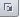 Ctrl+Shift+Ckopiowanie formatu w obrębie kursora lub zaznaczonego blokuCOPY– kopiowaniena karcie Narzędzia główne w grupie Schowek kliknij przycisk . Bez Malarza formatów.Ctrl +C, Ctrl+Cotwarcie, po lewej stronie dokumentu, okna SchowekCOPY– kopiowaniena karcie Narzędzia główne w grupie Schowek kliknij przycisk . Dwukrotne Ctrl + CCtrl+Ewyśrodkowanie tekstuCENTER – środek, centrum, środkowaćC wykorzystaneCtrl+Pwydrukowanie bieżącego dokumentuPRINT – drukowaćCtrl+Lwyrównanie tekstu do lewejLEFT– lewyCtrl+Shift+Lwłącza wypunktowaniePOINTILLAGE – punktowanie, wypunktowanieCtrl+Azaznaczenie całego dokumentuALL – wszystko, ASERT – zaznaczanieCtrl+Ypowtórzenie ostatniej operacjiREPLAY- powtórkaREPEATABILITY – powtórzyć A, E I, P, R, T, wykorzystaneCtrl+Xwycięcie zaznaczonego bloku do SchowkaEXCISION – usunięcie, wycięcieE wykorzystaneCtrl+Notwarcie nowego dokumentuNEW – nowyCtrl+Vwklejanie zawartości bufora w miejscu kursoraINTERLEAVE – wkleić, wkładać międzyCtrl+Shift+Vwklejanie skopiowanego formatu ze SchowkaINTERLEAVE – wkleić, wkładać międzyedycja wyłączaCtrl+Bpogrubienie tekstuBOLD, BULKY – gruby, dużywłącza-wyłączaCtrl+Iwprowadzenie kursywyINCLINED – pochyływłącza-wyłączaCtrl+Uwprowadzenie podkreślenia pojedynczego ciągłegoUNDERLINE – podkreślaćwłącza - wyłączaCtrl+Shift+Dwprowadzenie podkreślenia podwójnego ciągłegoDouble – podwójnewłącza - wyłączaAlt+Shift+Dwstawianie aktualnego czasuDate – dataw formacie domyślnymAlt+Shift+Twstawianie aktualnej datyTime – czasw formacie domyślnymCtrl+Alt+Dwstawianie przypisu końcowegoEND – koniec, kończyćCtrl+Fwyszukiwanie wskazanej frazyFIND – znaleźć 
udostępnia okienko Nawigacjaz lewej stronyCtrl+Humożliwia zamianę wskazanej frazyPHRASE – fraza,EXCHANGE, CHANGE-zamienićCtrl+Gwybranie opcji Przejdź doGO TO – skocz do, idź doGATEWAY - przejście, np. do strony o podanym numerze Ctrl+Szapisanie dokumentu w bieżącej lokalizacjiSAVE – zapisywaćCtrl+Ootwieranie istniejącego dokumentuOPEN – otwarty, otworzyćCtrl+Jjustowanie tekstuJUSTIFICATION – justowanie, wyrównywanie znakówCtrl+Mzwiększenie wcięcia z lewejMIGHTY – wielkiMAJOR – większyMORE – więcejCtrl+Shift+Mzmniejsza wcięcie z lewejMIGHTY – wielkiMAJOR – większyMORE – więcejdodany Shift odwraca działanieCtrl+Tzwiększenie wysunięciaPROTRUSION - wysunięcieCtrl+Shift+Tzmniejszenie wysunięciaPROTRUSION - wysunięciedodany Shift odwraca działanieCtrl+ Z cofanie ostatnich operacji z niemieckiego:ZURÜCK – do tyłu, z powrotemnawet do 400 krokówAltlewy+Shiftlewy+Backspaceodwrócenie cofaniaBackspace – cofaćCtrl+W 
zamykanie dokumentuSWITCH OFF – wyłączyćtakże Ctrl+F4Homena początek wierszaHOME – do domu, domEndna koniec wierszaEND – koniec, kończyćCtrl+Alt+Jwstawianie przypisu dolnegoJUMP – skokJUMPER – skoczek